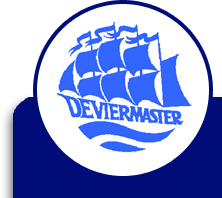   Varen op eigen kompas, uitdagend op ieders niveau                                                                                   Papendrecht, 17 september 2020Hierbij nodigen wij u uit de ouderraadsvergadering van “De Viermaster” bij te wonen op Donderdag 22 september 2020, aanvang 19:30 uur, start vergadering 20:00 uur in het gebouw van “De Viermaster”.AGENDAOpeningNotulen vergadering 16 januari, 2020MededelingenInfo School/ MRReisgeldenSamenwerking werkgroepenWinterdriedaagse KinderboekenweekIngekomen en uitgaande postSecretarieel jaarverslag (Lisette)Financieel jaarverslag (Sandra)Vaststellen ouderbijdragenNieuwe ledenWerkgroepen verdelenSchoolfotograafKledinginzamelingBrieven ouderbijdrageKlassenmoedersLaptop ouderraadVerzetten vergadering 13 oktoberRondvraagSluitingLiane neemt de sleutel en wat lekkers meeBij verhindering graag afmelden bij: Petra of Liane